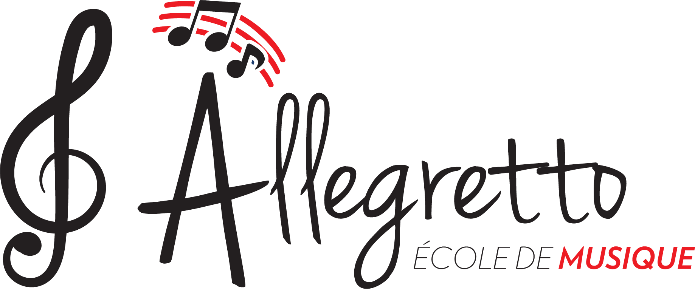 INSCRIPTION 2019 / 2020NOM	 :	     Prénom :	     Date de naissance :      Adresse 	N°, rue : 	     	Code de postal :      	Ville :      	Courriel :      N° de téléphone :Domicile :      Mobile :      Etablissement scolaire fréquenté : Autorisation de sortie : Assurance Responsabilité civile :	Compagnie : n° :  Eveil  Formation musicaleNiveau 	Jour :  Instrument : Jour et horaire : 